Job title: Xxxxxxx (with only the first capital initial besides the first names and names of works in italics without quotation marks: the subtitle, if any, after a colon, started in lowercase letter, without end point - size 14, single space, bold, centralized)Name of the first Author InstitutionE-mail(size 10, single space, talics, right alignment)Name of the second authorInstitutionE-mail(size 10, single space, talics, right alignment)Name of the third partyInstitutionE-mail(size 10, single space, talics, right alignment)The text to be submitted must not contain the identification/name or institution of the authors. The information shall be entered after the evaluative opinion of the article in case of approval.Abstract: abstract of the work with about 250 words (size 10, single space, 2 centimeters of indentation in the left margin, justified). The abstract must contain: presentation of the subject, objectives, theoretical-methodological references and main conclusions of the work.Keywords: three keywords, separated by a period, with only the initial of each of them in capital letters (size 10, single space, 2 centimeters of indentation in the left margin, justified).Title of the Paper in Português: XxxxxxxxxxxAbstract in Português: Xxxxxxxxxx xxxxx xxxxxxxxx xx xxxxxxx xxxxxxxxx xxxxxxxxxx xxxxxxxx xxxxx x xxxxxx xxxxxxx xxxxxxx xxxxxx xx xxx xxxxx xxxxxxxx xxxxx xxxxx xxxxxxxxxxxx xxxxx xxxxxxxxxxxx xxxxxxxxxxxx xxxx xxxxxxxxxx xxxxxxx xxxxx xx xxxxx xxxxx xxxxxxxxxxxx xxxxx xxxxxxxxxxxx xxxxxxxxxxxx xxxx xxxxxxxxxx xxxxxxx xxxxx.Keywords in Português: Xxxxxxxx.X xxxxx. Xxxxxxxxxx.1. Subtitle 1 (size 12, 1.5 spacing, bold, justified)Text (font size 12, spacing 1.5, no indentation, justified alignment and with first-line paragraph indentation of 2 cm). The work should have a minimum extension of 2.000 (two thousand) words and maximum extension of 3.000 (three thousand) words, in the count of words will not be considered (title, abstract, keywords, respective translations and references). Works outside these standards will not be accepted by the Scientific Committee for evaluation.Text (font size 12, 1.5 spacing, justified alignment and indentation of the first paragraph line of 2 centimeters). "Citations with up to 3 lines must be inserted in the body of the text, in quotation marks" (AUTHOR, year, p. page number). Figure 1 - Labetno profile for social networks with illustration of the new lab logo (size 10, bold, simple space, centered alignment). Note: Leave a simple space between the title and the illustration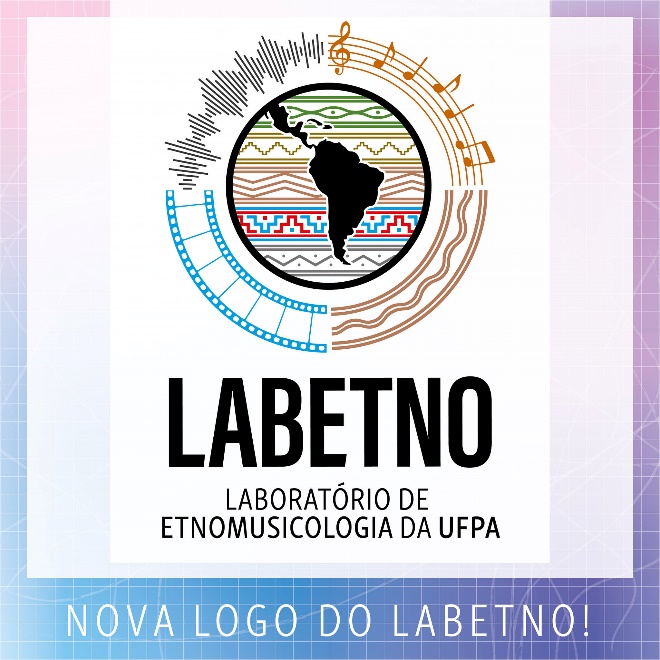 Source: LABETNO official website (2022) - www.labetno.ufpa.br At the bottom one should cite the source (even if it is the author himself)(size 10, normal, single space, centered alignment)Note: Leave a simple space between the figure and the quotation of the source. After the font citation give two simple spaces before the next textxxxxxxxxxxxxxxxxxxxxxxxxxxxxxxxxxxxxxxxxxxxxxxxxxxxxxxxxxxxxxxxxxxxxxxxxxxxxxxxxxxxxxxxxxxxxxxxxxxxxxxxxxxxxxxxxxxxxxxxxxxxxxxxxxxxxxxxxxxxxxxxxxxxxxxxxxxxxxxxxxxxxxxxxxxxxxxxxxxxxxxxxxxxxxxxxxxxxxxxxxxxxxxxxxxxxxxxxxxxxxxxxxxxxxxxxxxxxxxxxxxxxxxxxxxxxxxxxxxxxxxxxxxxxxxxxxxxxxxxxxxxxxxxxxxxxxxxxxxxxxxxxxxxxxxxxxxxxxxxxxxxxxxxxxxxxxxxxxxxxxxxxxxxxxxxxxxxx.xxxxxxxxxxxxxxxxxxxxxxxxxxxxxxxxxxxxxxxxxxxxxxxxxxxxxxxxxxxxxxxxxxxxxxxxxxxxxxxxxxxxxxxxxxxxxxxxxxxxxxxxxxxxxxxxxxxxxxxxxxxxxxxxxxxxxxxxxxxxxxCitations with more than 3 lines must be separated as a paragraph and with 4 centimeters of indentation on the left - without quotes, font size 11, single space, justified alignment, without italics (AUTHOR, year, page number).2. Subtitle 2 (Times New Roman font, size 12, bold, justified)The author or authors of the work are responsible for the accuracy of the references in the list at the end of the works, as well as the correct citation throughout the text.Formatting rules that are not provided for above must be in accordance with the current rules of ABNT.Submissions should be sent exclusively to the e-mail: coloquiojornada@gmail.comReferences: (include only the fonts cited in the work; Times New Roman font, size 12, simple space, align left, unjustified, no indentation, no blank line between each item).- BookSURNAME, Author's first name(s); SURNAME, second Author's first name(s) (if any). Title of the Work: subtitle [if any]. Edition [if not the first]. Place of publication: Publisher, year.- Book or entry chapter signed in encyclopediaSURNAME, First name(s) of the Author of the Part of the Work. Part title. In: SURNAME, First name(s) of the Work Organizer (Org.). Title of the Work: subtitle [if any]. Edition [if not the first]. Place of publication: Publisher, year. Chapter or initial-final pages of the part.- Dissertations or ThesesSURNAME, Author's first name(s). Title of the Work: subtitle [if any]. City, year of defense (if applicable). Number of pages [ex .: 123p.]. Dissertation (Master in ...) [or Thesis (Doctor in ...)]. Institute, University, City, year of publication.- Article in JournalSURNAME, First name(s) of the Author of the Article. Title of Article. Title of the Journal, Place of publication, volume number (v.), issue number (n.), Initial-final page of the article (p.), Year of publication.- Work in Event AnnalsSURNAME, Author's first name(s). Title of the work. In: EVENT NAME, event number. (3.), year of realization, location. Annals ... Place of publication: Publisher, year of publication. Initial-final page of the work.- Published scoreSURNAME, Author's first name(s). Title of the Work. Place of publication: Publisher, year of publication. Sheet music.- Handwritten scoreSURNAME, Author's first name(s). Title of the Work. Place of publication: information on the type of graphic record of the work (inform the editor and year of edition, if any), year of composition. Handwritten score.- CD or video recordingTITLE of the phonographic record: subtitle [if any]. Name(s) and surname(s) of the Composer(s) (include the term Composer in parentheses). First name s) and last name(s) of the Interpreter(s) (include the term Interpreter, instrument, in parentheses). Place of publication: Publisher, year. Support [Compact Disc]. Additional information [if applicable].- VideosTITLE of the phonographic record: subtitle [if any]. First Name(s) and Last Name(s) of the Author(s). Production (direction, conducting ...) of Responsible Name. Tape type, recording duration. Place of publication: Publisher or label, year of publication.- InterviewsSURNAME, Author's first name(s). Interview of the interviewer's First and Last Name on the date of the interview. City. Record type. Place.- Works published onlineSURNAME, Initial of the first name(s) of the Author(s) [if any]. Title of the work: subtitle [if any]. Place of publication: Publisher, year. Available at: <http: // ...>. Accessed in: day month abbreviated year.- Audiovisual material (moving image) in electronic media:It includes files in several formats such as MPEG, AVI, FLV, MOV, among others. The essential elements are: Page name, Address, Date of access (When necessary, additional elements are added to the reference to better identify the document: format, size, file name, title, date of recording, director, producer, location , producer, support description.)GLOBO.COM. Disponível em: <http://video.globo.com/Videos/Player/Noticias/0,,GIM1241274-7823-SARAU+FAZ+UM+TRIBUTO+A+RENATO+RUSSO,00.html>. Acess in: June 5th, 2010. Sarau faz um tributo a Renato Russo. Apresentação de Chico Pinheiro. Presented on: April 2nd, 2010. Dur: 22m36s.